Программа разработана для специалистов по кадрам, главных бухгалтеров и др.специалистов бюджетных, автономных, казенных учреждений, органов государственной власти и местного самоуправления, всех заинтересованных лиц.ПРОГРАММА СЕМИНАРА:Нормативно-правовая база организации кадрового документооборота в государственных (муниципальных) учреждениях. Особенности организации кадрового документооборота в государственных (муниципальных) учреждениях. Порядок формирования табеля форм кадровых документов. Порядок формирования графика кадрового документооборота. Особенности разработки локальных нормативных актов в государственных (муниципальных) учреждениях.  Понятие ЛНА, их форма и виды. Структура и содержание локальных нормативных актов. Разработка и принятие локальных нормативных актов. Ошибки, которые допускаются при формировании ЛНА (мнение контрольно-счётных органов). Особенности заключения трудовых договоров в государственных (муниципальных) учреждениях: заключаем «трудовой договор» или «эффективный контракт»? Содержание трудового договора (применяем требования Приказа Минтруда от 26.04.2013 №167н). Применение профессионального стандарта при разработке должностных обязанностей работников. Оформление отношений с работником, когда условия его работы отличаются от нормальных: совмещение, увеличение объема работ, расширение зон обслуживания, исполнение обязанностей временно отсутствующего работника.Особенности аттестации работников государственных (муниципальных) учреждений: выполняем требования Постановления Правительства РФ от 27.06.2016 №5684. Понятие, цели и значение аттестации персонала. Правовые основы аттестации персонала. Создание системы аттестации на предприятии. Проведение аттестации персонала.Изменение в порядке предоставления отпусков в 2017 году. Предоставление ежегодного основного оплачиваемого отпуска. Составление и утверждение графика отпусков. Внесение изменений (дополнений) в график отпусков. Исчисление стажа, который дает право на ежегодный основной оплачиваемый отпуск. Оформление табеля учета рабочего времени при предоставлении ежегодного основного оплачиваемого отпуска.  Как проверяет трудовая инспекция предоставление отпусков в учреждении.Изменения в нормативно-правовом регулировании систем оплаты труда в 2017 году. Комментируем «Единые рекомендации по установлению на федеральном, региональном и местном уровнях систем оплаты труда работников государственных и муниципальных учреждений на 2017 год». КАКУЮ ЗАРПЛАТУ БУДЕМ ПЛАТИТЬ РУКОВОДИТЕЛЯМ И ИХ ЗАМЕСТИТЕЛЯМ В 2017 ГОДУ?Стоимость – 4600 руб.* Обеспечиваем раздаточным материалом.Для всех участников - обед в кафе, 2 кофе-паузы - в подарок! Скидки:- при оплате до 17.10.2017 – 10% (4140 руб.); - при участии от 2-х чел. – 7% (4278 руб.);     - при регистрации на сайте – 5% (4370 руб.);                   - по дисконтной карте – 15% (3910 руб.). Скидки не суммируются. 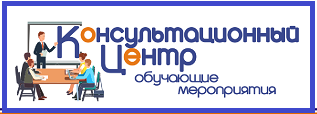 Тематический семинар31 октября с 09.30 до 16.30 час.«Кадровый документооборот в 2017 году в государственных (муниципальных) учреждениях»Лектор: Плавник Радион Борисович - Главный эксперт по бюджетному учëту Международного Института Сертифицированных Бухгалтеров и Финансовых Менеджеров, аттестованный преподаватель Института профессиональных бухгалтеров и аудиторов России, Доцент кафедры "Бухгалтерский учет и аудит" Сибирской академии финансов и банковского дела г. Новосибирск. Профессиональный бухгалтер с многолетним опытом практической работы в этой области (г. Москва). Лектор высокого уровня, успешно работающий с корпоративными группами, такими как: Контрольно-счетная палата г. Москвы, Новосибирской области, Управление Федерального казначейства Новосибирской области. Один из ведущих консультантов по вопросам бухгалтерского (бюджетного) учета и налогообложения государственных (муниципальных) учреждений в современной России.Семинар состоится по адресу:г.Смоленск, ул. Коммунистическая, 6Учебный центр компании “Выбор”Регистрация на семинар:Телефон: 60-67-27; (4812) 701-202E-mail: umc@icvibor.ru Сайт: http://icvibor.ru/rent/